Educational Visit Form – Parental Information This part to be kept by parent/guardian.Details of Educational Visit:  Visit to:  Local Schools Rugby Tournament, the GrangeOn (date):   Friday, July 13th, 2018Start time:	10:30 am				Finish time: 	3:00 pm approxPurpose of visit/proposed activities: Take part in Rugby TournamentMeans of Transport:   WalkingGroup Leader:	    			Accompanying Staff:	Miss C Richards						Voluntary contribution: 		Additional information: 	Children will need their School PE Kit, astroturf boots/trainers or rugby boots, trainers,  shin pads and gum shield (for those playing contact), packed lunch, drink and clothing suitable for the weather and suncream/sun hat. There is food available to buy so pupils can bring money. No electronic devices, including mobile phonesEducational Visit Consent FormPlease complete and return to the Group Leader on or before 11/07/18I have noted the details of the proposed educational visit to Local Schools Rugby Tournament, the Grange.I agree to …………………………… (Name) taking part in this visit and the activities described. I acknowledge the need for my child to behave responsibly.I enclose a contribution of £……………………….Parent/Guardian  	Name …………………………..	Signed ………………………..			Date   …………………………..Medical Information about your childPlease list below any medical conditions the group leader should be aware of e.g., asthma, allergies, travel sickness, toileting, etc.…………………………………………………………………………………………………..Please indicate details of any medication your child is receiving at the moment or will need to take on the visit.……………………………………………………………………………………………………………………………………………………………………………………………………I agree to my child receiving medication as instructed and any emergency treatment required as considered necessary by the medical authorities.Parent/Guardian  	Name …………………………..	Signed ………………………..			Date   …………………………..Contact Telephone numbers:Work: ……………………………………		Home …………………………………Home Address: …………………………………………………………………………………..Alternative Emergency Contact:Name: ……………………………………		Telephone no. …………………………Address: ……………………………………………………………………………………………Name of Family Doctor: ………………………..	Telephone no. …………………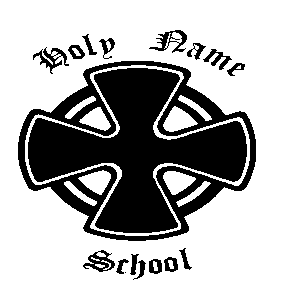 Vergam TerraceFishguardPembrokeshireSA65 9DFTel/Fax: 01348 872506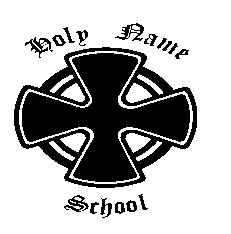 